Světoví domácí mazlíčciPracovní list je určen žákům 4.–5. ročníku. Děti se dozvědí zajímavosti o světových domácích mazlíčcích. Aktivity směřují k rozvíjení čtenářské a pisatelské gramotnosti a digitální kompetence (práce s informacemi, vytváření klíčových slov).Video: Světoví domácí mazlíčci________________________________________________________Pusť si video a pomocí několika klíčových slov zapiš, o čem je.………………………………………………………………………………………………………………………………………………………………………………………………………………………………………………………………………………………………………………………………………………………………Jací světoví domácí mazlíčci se objevili ve videu?Napiš alespoň pět světových domácích mazlíčků z videa.Vyber si jednoho a napiš, co ses o něm z videa dozvěděl/a.………………………………………………………………………………………………………………………………………………………………………………………………………………………………………………………………………………………………………………………………………………………………Každé zvíře má něčím pokryté tělo. Dokážeš rozeznat, komu patří srst, peří nebo šupiny na obrázcích? Spoj čarou.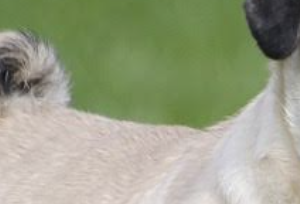 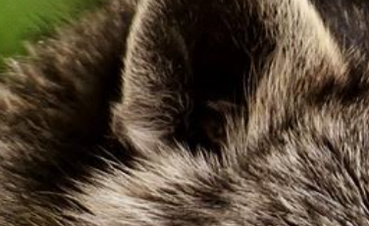 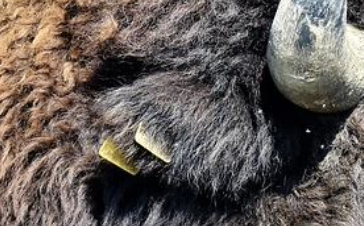 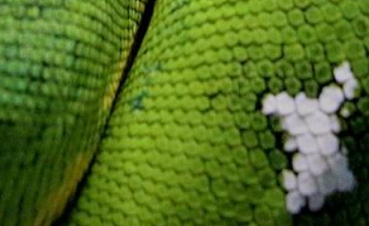               BIZON                             MÝVAL                                   PES                                    HADPřečti si věty a urči, kdo jsem. Jsem národním zvířetem v Pákistánu, lidé si mě velice váží.        ……………………………………………………………………………………………………V polárních oblastech jsem oblíbený, tahám saně a jsem pro lidi něco jako kráva.        ………………………………………………………………………………………………………Jsem inteligentní pták a snadno se ochočím.        ………………………………………………………………………………………………………Jsem velice nebezpečné zvíře. Žiji v Africe.        ………………………………………………………………………………………………………Jakého světového domácího mazlíčka bys chtěl/a mít doma?Napiš, jak by ses o něj staral/a, kde by bydlel a co by jedl.Můžeš ho nakreslit.…………………………………………………………………………………………………………………………………………………………………………………………………………………………………………………………………………………………………………………………………………………………………………………………………………………………………………………………………………Zdroje použitých fotografií:https://pixabay.com/cs/photos/tukan-pták-tropické-pták-zobák-2247143/https://pixabay.com/cs/photos/tygr-velká-kočka-masožravec-kočka-1851653/https://pixabay.com/cs/photos/bizon-buvol-rohy-americký-bizon-3681739/https://pixabay.com/cs/photos/mýval-zvíře-savec-příroda-srst-3538081/https://pixabay.com/cs/photos/had-plaz-krajta-boa-anakonda-7386684/https://pixabay.com/cs/photos/mops-louka-pes-2035675/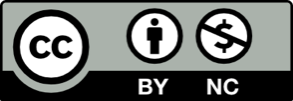 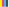 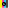 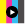 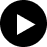 